Truancy and Delinquency Prevention Partnership Referral Form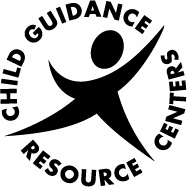  Norristown   Montgomery County   Delaware CountyPlease complete this form to the best of your knowledge & send it to Joe Mack, Truancy DirectorCGRC 2000 Old West Chester Pike Havertown, PA 19083   Fax: (484) 454-8706Direct questions to Joe Mack at: (484) 454-8700 extension 1502, or: jmack@cgrc.orgWhich member of the child’s family was notified of this referral When? Did they agree?	Referring person, title, and agency:  Phone:	Address: Best contact person at school on this child:  Phone:	Fax:Address:  Email address: Child’s Name: DOB: SS#: Ethnicity:    Grade:  	Gender:School District:  Child’s Current School:  Does the child live with both biological parents? YES   NO  	If no, why not?  Are the biological parent’s rights terminated or intact (terminated by court)?  TERMINATED  IN TACTDo the biological parents have contact with the child?  YES NO  In what capacity? Is there CYS     DHS   or, private foster care agency involvement with this child?	Caseworker Name / Phone / Fax #:  Is there a legal custody agreement? An adoption decree? YES NO If yes, please provide documentation.Child’s Guardian(s):  Name(s): Relation to child: Address:  Phone:  	Alternate Phone:  Email address:Other relevant family information (including contactsPlease identify strengths of the child and the family:  Has the child ever had any mental health services, CYS, OCY, Juvenile Court involvement, or Truancy Court involvement?   Does the child have any upcoming court dates/when/for what? Describe contacts with and involvement of parents / guardians: Describe the child’s school attendance currently and in the past – to include total number of absences, total number of illegal absences, and total number of days tardy for the previous academic year, if you wish:Number of excused days absent this school year:  Number of illegal absences this school year:  Number of days tardy this school year:   Number of days illegally tardy this school year:  	Describe the child’s behavior at school:  Describe the child’s behavior at home:  Describe interventions the school or other agencies have employed to rectify problem behaviors:  Is the school’s Student Assistance Program involved?  Has the child received any mental health or drug and alcohol evaluations? What did those evaluations recommend? Does the child have any significant medical issues? Is the child taking any medications? Has the child been tested for special education services? Does the child have an IEP or other plan?Describe disciplinary actions taken for this child, including number of detentions, ISS, and OSS: Are a citation for Truancy Court and School Attendance Improvement Plan attached? Thank you for your time and consideration in making this referral.  If you feel it would be helpful, please attach any attendance records, report cards, teacher feedback reports, disciplinary write-ups, behavior plans, evaluation reports, IEP’s, SAIP's or other relevant documents to this referral.If the child you are referring is under the age of 14 years old and is being cared for by someone other than his/her biological parent, appropriate verification of guardianship must be done prior to service implementation. Please attach any/all custody documentation in your possession to this referral. 